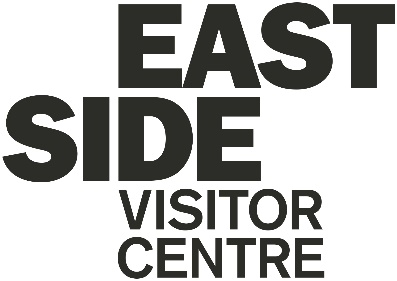 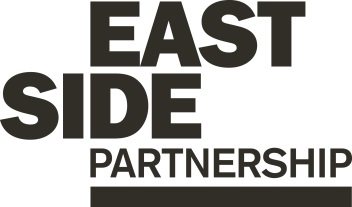 Job Description					        ESP/ESVCM/17Job Title: EastSide Visitor Centre ManagerLocation: EastSide Visitor Centre, 402 Newtownards Road, BelfastReports to: Tourism Development ManagerStaff Responsibilities: JACK Coffee Bar / EastSide Visitor Centre StaffTerms and conditionsSalary: £25,000 per annum (reviewed after 12 months)Term: January - December 2018Holidays: 28 days per annumHours of work: 40 hours per week with ability to work flexible hours, including evenings and weekends, essentialMain Purpose of JobTo ensure the successful operation of EastSide Visitor Centre and JACK Coffee Bar as a commercially driven social enterprise with an emphasis on excellent staff and visitor satisfaction, working in tandem with EastSide Partnership to make east Belfast a better place to live, work, invest and visit.Summary of responsibilities and personal dutiesThe Manager will build on the current success of EastSide Visitor Centre and JACK Coffee Bar as a hub venue for both visitors and the community alike. On a day to day basis they will oversee commercial operations of JACK Coffee Bar, events and catering, recruitment, training, business development and administration. They will build the culture within the space whilst developing a commercially focused menu/food offering, high quality range of merchandise and a varied events programme throughout the year.Duties will include:Leadership & Staff ManagementLead, motivate and manage the staff team to carry out their relevant tasks in line with the values and procedures of EastSide PartnershipLead by example and set the tone for professionalism, quality standards and customer/visitor service at all timesManage day-to-day operations of EastSide Visitor Centre, EastSide Gallery and JACK Coffee Bar including the development and circulation of staff rotaIdentify, coordinate and, in some cases, deliver staff training e.g. inductions, policies and proceduresEnsure staff are well informed of relevant company and site information including the wider tourism offering and events/exhibitions/tours taking place in EastSide Visitor Centre and indeed across east BelfastBe highly knowledgeable of company procedures and ensure that all staff of the centre reach the standards expected of all EastSide Partnership companiesFacilitate staff/customer suggestions and feedback re: operationsManage staff payroll, grievances, disciplinary, sickness and holidaysTake responsibility for the financial performance and operational management of EastSide Visitor Centre, EastSide Gallery and JACK Coffee BarImplement innovative and engaging marketing and social media activity for EastSide Visitor Centre, EastSide Gallery and JACK Coffee BarBe a champion of east BelfastVenue ManagementAct as primary designated keyholderManage open and/or close proceduresManage cash up and till reconciliation proceduresManage stock, ordering, deliveries and invoicingEnsure all JACK Coffee Bar work stations operate smoothly and effectivelyEnsure customer orders are taken in an efficient and engaging mannerActively look to improve operations of EastSide Visitor Centre, EastSide Gallery and JACK Coffee Bar on a regular basisManage maintenance of the EastSide Visitor Centre building as well as maintenance of JACK Coffee Bar equipmentEnsure all building policies and procedures are adhered to at all timesEnsure all building and/or entertainments certificates and/or licenses are kept up-to-date and reviewed on a regular basisPro-actively engage with the local business community to promote the availability of EastSide Visitor Centre’s formal and informal meeting spacesDevelop and manage a market based pricing structure, including catering as appropriateEnsure that all practical arrangements are in place before, during and after all room bookingsManage all invoicing re: EastSide Visitor Centre room bookingsFood/Drink & Menu DevelopmentContinually seek to develop and improve the food and beverage offering delivered by JACK Coffee BarActively develop food/drink menu to ensure maximum profitability of JACK Coffee Bar operationsManage the JACK Coffee Bar staff team to ensure the consistent production of high-quality coffeeEnsure food products are consistently prepared and presented to highest standardsHealth & Safety & Hygiene ManagementEnsure that Health & Safety and Food Hygiene standards are adhered to at all timesConduct training with staff of JACK Coffee Bar as requiredComplete appropriate Health & Safety forms and checklists in line with our proceduresMerchandise ManagementEnsure merchandise range not only celebrates the wealth of artistic talent in east Belfast but also meets market demand of customers/visitors to EastSide Visitor Centre, keeping under continual reviewEnsure the merchandise is appropriately displayed and priced competitivelyImplement effective stock control, replenishment and supplier paymentsPro-actively engage with local artists to develop merchandise rangeEvent/Exhibition ProgrammingSeek out local artists, musicians and performers and lead a stakeholder advisory group to develop a varied year-round programme of events in EastSide Visitor Centre, EastSide Gallery and JACK Coffee BarBe the main point of contact for artists, musicians and performers before, during and after all eventsManage ticketing and offline/online marketing of events in EastSide Visitor Centre, EastSide Gallery and JACK Coffee Bar throughout the yearManage all practical arrangements/logistics before, during and after eventsLiaise with the EastSide Gallery Curatorial Panel to develop a varied year-round programme of art exhibitions and ensure these shows are well publicised and that agreed practical arrangements/logistics are adhered to by all partiesEnsure the commercial success of all events and exhibitions in EastSide Visitor Centre, EastSide Gallery and JACK Coffee BarFinancial & Budgetary ManagementManage commercial operations of EastSide Visitor Centre, EastSide Gallery and JACK Coffee Bar in order to meet financial and budgetary targets set by the Tourism Development ManagerEnsure till is operated in line with relevant proceduresPerform sales recording functions and bank takingsAlways act in the best interests of EastSide PartnershipSeek to minimise costs and to maximise revenue in line with our values and procedures_____________________________________________Person SpecificationEssential CriteriaExperience of managing staff, budgets and/or commercial operation similar to EastSide Visitor CentreKnowledge of/ interest in east Belfast and wider Belfast tourism products and experiencesKnowledge of/ interest in local arts and live music sceneHighly motivated and ambitious individual who will use initiative to lead and inspire a teamA naturally collaborative person with excellent interpersonal and communication skillsCommercially focused with strong influencing and negotiating skillsGood judgement, problem solving and decision-making skillsFully committed to the social, economic, environmental and cultural regeneration of east BelfastHonest and trustworthy, treating others with fairness, respect and integrity Desirable CriteriaCatering Management ExperienceVenue (Arts) Management ExperienceRetail Management ExperienceBarista ExperienceEvent Programming ExperienceEvent Management ExperienceSales (Ticketing) and Marketing ExperienceExperience of Till Reconciliation ProceduresSupplier Management & Invoicing ExperienceFirst Aid TrainedKnowledge of POS Software Knowledge of Microsoft Office Suite_____________________________________________Additional informationEastSide PartnershipEastSide Partnership has a simple goal – to make east Belfast a better place. We have delivered new facilities like the EastSide Visitor Centre and the Connswater Community Greenway, support and deliver a range of arts activities including the annual EastSide Arts Festival, C.S. Lewis Festival and Woodstock R&B Festival and more recently have taken on lead responsibility for developing tourism across the east of the city. For more information please visit www.eastsidepartnership.com EastSide Visitor CentreLocated in the iconic new C.S. Lewis Square, EastSide Visitor Centre is a cultural and creative hub for tourism and arts in east Belfast. The main function of EastSide Visitor Centre is to create a world class welcome for visitors and to instil a sense of civic pride amongst the local community. Packed full of information on east Belfast’s key attractions, famous faces and places this unique visitor centre enhances Belfast’s city-wide offering and ensures that the economic impact of tourism is felt at a local level across the city. EastSide Visitor Centre, JACK Coffee Bar and EastSide Gallery are all run using a social economy model with profits reinvested towards the ongoing regeneration of east Belfast. The RoleWe are looking for an entrepreneurial and energetic Manager totally focussed on taking the existing EastSide Visitor Centre to a new level. This is an exciting and challenging opportunity for the right person to join a great team. You will be a dedicated leader with a focus on seeing EastSide Visitor Centre at the heart of an east Belfast making great strides to fulfil its potential. You’ll have a genuine interest and enthusiasm for tourism and the arts with an outgoing and welcoming personality which will help drive the ‘personality’ of EastSide Visitor Centre.ApplicationIf you think you are the person to take on this challenging and rewarding role then please send the following by email to Heather Chesney, heather@eastsidepartnership.comA letter explaining why you want this job and how you meet the criteria as outlined in the person specification (maximum 2 sides of A4, font size 11)An up to date CV (maximum 2 sides of A4, font size 11)Completed Equal Opportunities Monitoring FormCompleted applications must arrive by 12.00 noon on Thursday 7th December 2017.Applications will only be accepted by email to heather@eastsidepartnership.com and will be acknowledged by email. If not acknowledged, please contact Heather on 028 9045 1900.To be accepted the application must include the monitoring form.We may only interview those applicants who appear, from the information provided in the application, to be the most suitable in terms of the person specification provided.Equal OpportunitiesEastSide Partnership is an equal opportunities employer. EastSide Partnership does not permit unlawful discrimination of any kind against any person on grounds which include gender, sexual orientation, marital status, religious belief or political opinion, race or disability. Unlawful discrimination is defined as treating a person less favourably than others are, or would be treated in the same or similar circumstances.CanvassingCanvassing in any form will, if proved to the satisfaction of EastSide Partnership, disqualify a candidate for the appointment.ShortlistingShortlisting will take place on Thursday 7th December 2017 after which you will be informed by email whether or not you are to be called for interview, and at what time. The panel may decide to only interview those candidates who best meet the criteria.InterviewsInterviews for this position will take place on Friday 15th December and Monday 18th December 2017. Please ensure your availability for interview on these dates prior to application.Equal Opportunities Monitoring Form		   ESP/ESVCM/17Ref No: ESP/ESVCM/17		Private & ConfidentialWe are an Equal Opportunity Employer. We do not discriminate on grounds of religious belief or political opinion. We practice equality of Opportunity in employment and select the best person for the job.To demonstrate our commitment to equality of opportunity in employment we need to monitor the community background of our applicants and employees, as required by the Fair Employment and Treatment (NI) Order 1998.Regardless of whether we practice religion, most of us in Northern Ireland are seen as Catholic or Protestant. We are therefore asking you to indicate your community background by ticking the appropriate box below.I am a member of the Protestant community 			I am a member of the Roman Catholic community		I am a member of neither the Protestant nor Roman Catholic community							Please indicate whether you are:			Female									Male		If you do not complete this questionnaire, we are encouraged to use the “residuary” method, which means that we can make a determination on the basis of personal information on file/application form.Note: It is a criminal offence under the legislation for a person to “give false information in connection with the preparation of the monitoring return”.